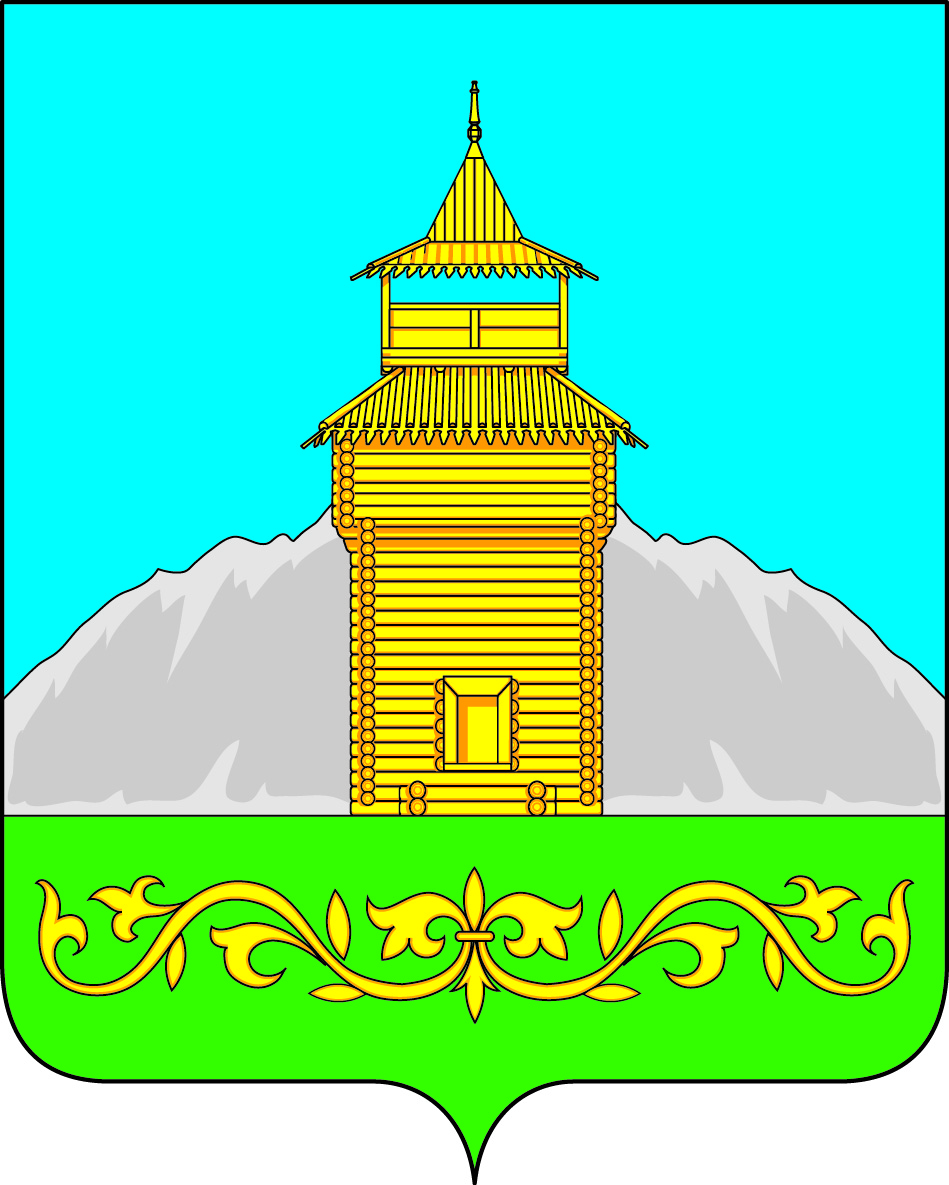                                                    Российская ФедерацияРеспублика ХакасияТаштыпский районСовет депутатов Таштыпского сельсоветаРЕШЕНИЕ  22  декабря 2017 года                          с. Таштып                                      № 56О внесении изменений  в решение Совета депутатов № 54 от 28 декабря 2016 года «Об утверждении Положения о порядке предоставления  платных услуг Информационным бюллетенем «Таштыпский  вестник»      В соответствии со статьей 17 Федерального закона от 6 октября 2003 года № 131-ФЗ  «Об общих принципах организации местного самоуправления в Российской Федерации», на основании ст. 27 Устава муниципального  образования  Таштыпский  сельсовет, Совет депутатов Таштыпского сельсовета,   Решил:    1.Внести изменения в решение  Совета депутатов № 54 от 28 декабря 2016 года «Об утверждении Положения о порядке  предоставления  платных услуг Информационным  бюллетенем «Таштыпский  вестник»   2.Таблицу « услуги  и  тарифы , предоставляемые информационным бюллетенем  «Таштыпский вестник» изложить в  новой редакции. (приложение № 1)    3.Настоящее решение направить для подписания главе Таштыпского сельсовета.    4.Контроль за исполнением настоящего решения возложить на комиссию по бюджету, финансам и экономической политике (М.Н. Крысенко).    5. Настоящее решение вступает в силу  с  1 января 2017 года.    6.Данное Решение Совета депутатов опубликовать (обнародовать) в информационном бюллетене «Таштыпский  вестник».Глава  Таштыпского  сельсовета                                                           Р.Х. СалимовПриложение 1 К Решению Совета депутатов Таштыпского сельсовета № 56 от 22 декабря 2017 годаСтоимость  услуг и  тарифов , предоставляемыми информационным бюллетенем  «Таштыпский вестник»Глава Таштыпского сельсовета                                            Р.Х. Салимов№ п/пНаименование услугиПлата за услугу1Реклама от физических и юридических лиц, оформленная в виде специального модуля, стоимость которого рассчитывается в кв. см. 20 руб. за 1 кв.см.5Объявления от физических лиц, публикуемые в одной подборке20 руб.6Благодарность20 руб.7Соболезнование20 руб.88.1Поздравления:до 8 строчек50 руб.8.2До 12 строчек70 руб.8.3До 16 строчек100 руб.99.1Добавления к поздравлениям:фотография20 руб.9.2Украшение в виде букета цветов, картинки, открытки10 руб.